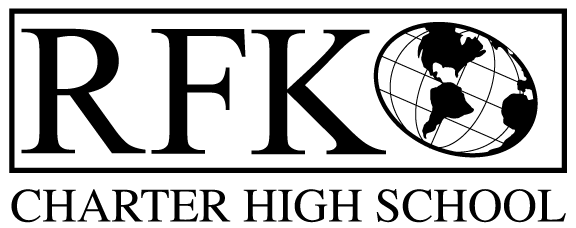 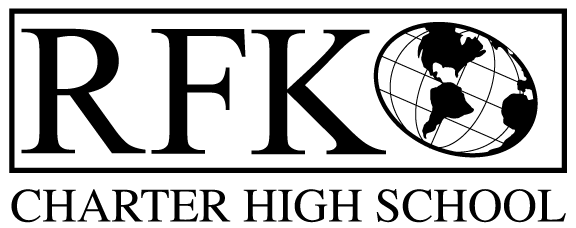 4300 Blake Rd. SWAlbuquerque, NM 87121PHONE: 505-243-1118     FAX: 505-242-7444PUBLIC NOTICE OF RFK GOVERNANCE COUNCIL MEETING Robert F. Kennedy Charter School will hold a Special meeting of the Governance CouncilDateFriday, August 25, 2023Time3:00 PMLocationSouth Valley Economic Development Center318 Isleta Blvd. SWAlbuquerque, NMIf you are an individual with a disability who is in need of a reader, amplifier, qualified sign language interpreter or any other form of auxiliary aid or service to attend or participate in the meeting, please contact the administrative offices of RFK High School at least one week prior to the meeting or as soon as possible.  Public documents, including the agenda and minutes, can also be provided in various accessible formats.  RFK High School Administrative offices – 505-243-11184300 Blake Rd. SWAlbuquerque, NM 87121PHONE: 505-243-1118     FAX: 505-242-7444Mission RFK Charter School prepares, motivates, and supports students to achieve their college and career goalsin partnership with their families and the community.Governance Council Meeting AgendaFriday, August 25, 2023Special Meeting3:00 PMNext meeting:  September 21, 2023 at 4:30 PMTimeItemPresenterDiscussion/ActionFollow Up3:00-3:05pmRoll CallMark Walch3:05-3:10Approval of agendaMark WalchVote3:10-3:30BAR(s) approvalIrene Sanchez/SylviaVote3:30AdjournMark WalchVote